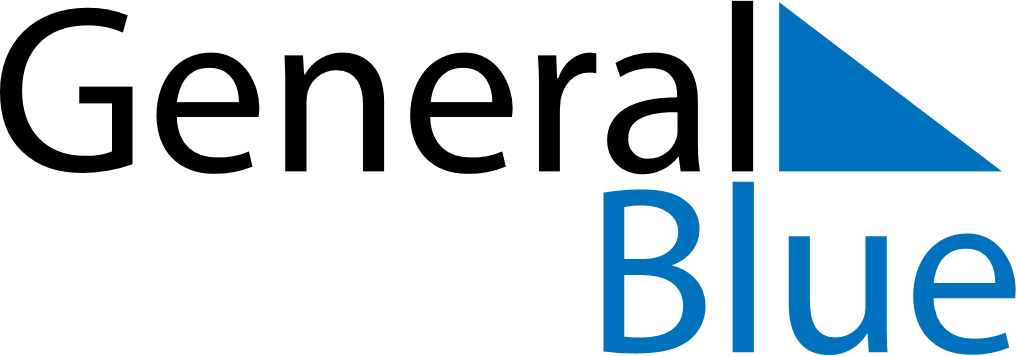 November 2025November 2025November 2025November 2025SwedenSwedenSwedenMondayTuesdayWednesdayThursdayFridaySaturdaySaturdaySunday112All Saints’ DayAll Saints’ Day34567889Gustavus Adolphus Day1011121314151516Saint Martin’s Day17181920212222232425262728292930